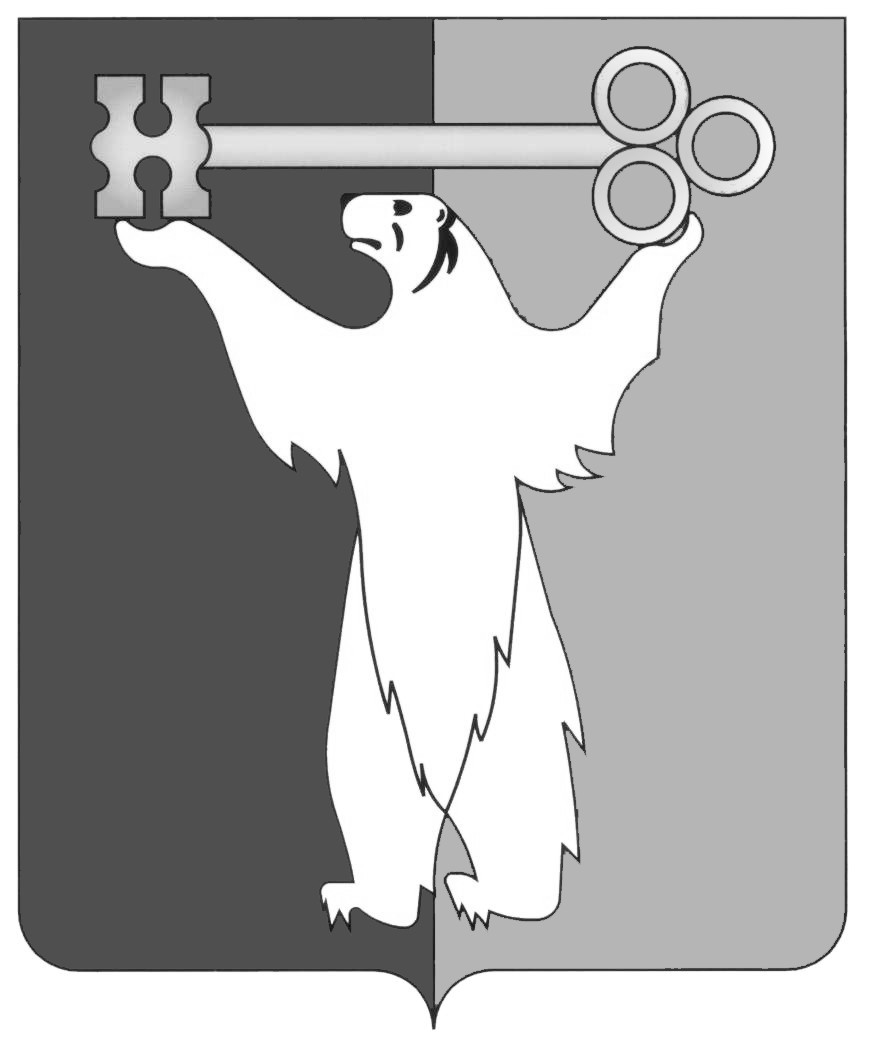 РОССИЙСКАЯ ФЕДЕРАЦИЯКРАСНОЯРСКИЙ КРАЙНОРИЛЬСКИЙ ГОРОДСКОЙ СОВЕТ ДЕПУТАТОВР Е Ш Е Н И ЕОб изменении состава постоянной комиссии Городского Советапо законности и местному самоуправлениюВ соответствии с частью 2 статьи 38 Устава муниципального образования город Норильск, Городской СоветРЕШИЛ:1. Ввести в состав постоянной комиссии Городского Совета по законности и местному самоуправлению Каминского Дениса Сергеевича.2. Утвердить состав постоянной комиссии Городского Совета по законности и местному самоуправлению в количестве 12 депутатов.3. Контроль исполнения решения возложить на председателя постоянной комиссии Городского Совета по законности и местному самоуправлению Соломаху Л.А.4. Решение вступает в силу со дня принятия.« 24 » мая 2016 года№ 31/4-698Глава города НорильскаО.Г. Курилов